January 2023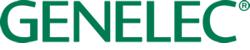 ***FOR IMMEDIATE RELEASE***Press Release 真力将在 ISE 展会上推出Smart IP系列吸顶和悬吊型扬声器在全新的4435A 和 4436A 网络扬声器中，卓越音质与单线连接的便利性完美融合2023 年 1 月，芬兰伊萨尔米……全球专业扬声器的领导者真力 (Genelec) 将在 ISE 展会上推出 Smart IP 系列网络扬声器的新产品——吸顶扬声器 4435A 和悬吊型扬声器 4436A。这两款新产品可搭配现有的4410、4420和4430壁挂式Smart IP扬声器，提供更为广泛的解决方案。真力将 Smart IP 单线缆网络连接所带来的便利性、易安装性和可扩展性应用于两款新产品之中。Smart IP 系列扬声器最初于 2019 年推出，通过单根标准网线实现灵活供电、音频信号传输和管理控制功能。同一网络中的所有扬声器都可以自由组合，同时兼容 Dante 和 AES67 协议，在PoE 和 PoE+ 以太网供电条件下，呈现录音棚级别得卓越音质，提供出色的清晰度和均匀的覆盖范围。除了供电和传输音频信号以外，工程师还可以利用4435A 和 4436A后面板的 RJ45 接口对其进行管理。真力Smart IP Manager——一款多功能软件工具，能够帮助安装人员配置近乎无限个房间或区域内的扬声器和音频通道，包括设备查找、丰富的房间均衡、系统调整和状态监测。Smart IP 系列扬声器内置公共API指令集，可轻松集成至中控系统中。对于较为简单的 Smart IP 系统，最终用户可以使用真力Smart IP Controller 手机App，对扬声器的基本功能进行控制和设置。两款扬声器具有相同的声学和电学参数，采用了独特的内部电源管理技术，可储备电能，以便在需要时产生高达 104 dB的短期声压级。扬声器支持无压缩、低延迟的音频信号，同步精度至亚微秒级，令扬声器形成稳定的声像。两款扬声器均内置两个独立的 50 瓦 D 类放大器，驱动 130 毫米（5 1/8英寸）的低音单元和 19 毫米（3/4）金属球顶型高音单元，提供55 Hz - 39 kHz的频率响应。扬声器的主动式设计既能提供最佳的音质，又消除了对外置功率放大器和其它线材的需求。除了支持IP音频信号外，还可以通过Euroblock 插口连接模拟音频信号——既可作为对故障的安全备份，也可通过此接口实现对于模拟音频信号的网络控制。4436A由真力与享有盛誉的工业设计师Harri Koskinen共同设计，是真力推出的第一款悬吊型扬声器；低调的4435A则接替AIC25吸顶扬声器。两款新产品采用了耐用的高品质钢制箱体，并提供多种外观选择：4436A有黑和白两种颜色， 4435A则可以订购圆形或方形磁吸网罩，网罩也可以选择黑色或白色。4435A和4436A在芬兰伊萨尔米工厂中按照最高质量标准制造，可与Smart IP系列扬声器完美融合，即使在较为恶劣的环境中，也能稳定服务长达数十年。在真力杰出的技术服务加持下，Smart IP系列解决方案对一切AV安装项目都将是一项安全可靠的长期投资。"最新推出的吸顶和悬吊式扬声器使Smart IP解决方案更为灵活，适合更广泛、更多样化的安装项目" Genelec AV业务经理Kati Pajukallio评论道，"越来越多的Smart IP扬声器解决方案使用于世界各地的重要项目中，这可以清楚的表明，网络扬声器将是固定安装音频解决方案的未来。我们相信，视音频行业将会热烈拥抱Smart IP扬声器的新技术。"这两款新产品将在巴塞罗那的ISE展会（1月31日至2月3日）上进行全球的首次亮相，真力展位号为2H325。获取更多信息，请访问www.genelec.com/smart-ip***ENDS***关于真力自 1978 年成立以来，真力始终将专业音频监听作为公司的核心业务。致力于研发的承诺让真力创造了许多行业第一，成为专业监听领域无可争议的行业标准。40 多年来，真力仍然忠于最初的理念，无论音箱尺寸大小，都能提供真实、中性以及能够适应监听环境声学条件的声音重放。同时，真力用户可获得包含声学顾问、校准以及相关技术服务，并从长久的产品使用寿命中获益。购买真力产品，是对出色、可靠的专业音频重放方面的一项安全的长期投资。For press information, please contact:Kiera Leeming, Copper Leaf Media			Howard Jones, GenelecT:	+33 (0)6 84 06 26 42				T:	+44 (0)7825 570085E:	kiera@copperleaf.media			E:	howard.jones@genelec.com